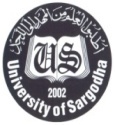           TENDER NOTICE          University of SargodhaUniversity of Sargodha intends to purchase the following items for a HEC funded project (Estimated Cost Rs. 1,200,000/-). Interested firms registered with Income Tax / GST departments  having relevant experience may send their tenders, up to 002-08-2017 at 01:00 P.M. and will be opened on same day at 02:30 P.M. in the presence of representatives of the firms in Department of Chemistry University of Sargodha.                                     Terms and ConditionsDetailed tender documents are immediately available from the Department of Chemistry University of Sargodha, after the publication of tender notice on producing demand draft (Non-refundable) of above mentioned amount, in favor of Treasurer, University of Sargodha. Tender document can be obtained through courier or via email after providing of demand draft.2% Scheduled Bank CDR (Refundable) of the Estimated Cost in the name of Treasurer, University of Sargodha must be attached with tender.For all correspondence, please use postal address, Department of Chemistry, University of Sargodha.For further details please contact on phone No. 0323-7749856.All Firms shall have to follow all terms and conditions issued by University of Sargodha and PPRA from time to time.                                                                           Dr. Muhammad Ashraf Shaheen				            Department of Chemistry				            University of Sargodha				            SargodhaSr. NoName of ItemQTYTender Fee1Melting Point Apparatus Digital01	Rs.5002Digital Hotplate Stirrer02	Rs.5003Stirrer Heating Mantle01	Rs.5004Digital Ultrasonic Cleaner Set01	Rs.5005Chemicals & Glass WaresChemicals & Glass Wares	Rs.500